Новый год – это время волшебства, доброй сказки и ожидания чуда. Один из самых любимых всеми, долгожданных, радостных и душевных праздников. 

Для каждого ребёнка новогодний утренник – важнейшая часть встречи Нового года. Это долгожданное и очень ответственное мероприятие, в подготовку к которому включены все. 


21 декабря 2019 года в поселке Сосновка прошли новогодние развлекательные представления для учеников 5-7 классов и 8-11 классов. 
В программе были танцы, песни, игры с героями, ребята рассказывали стихотворения. Разноцветные, сверкающие гирлянды и ярко украшенная ёлочка принесли ребятам ощущение чуда. С самого начала представления сказочные герои увлекли детей в волшебный мир сказки. Ученики смогли окунуться в праздничную атмосферу приключений, поучаствовать в интересных конкурсах. С появлением Деда Мороза начался настоящий праздник с хороводами вокруг ёлки. К ребятам приходили в гости Снегурочка, Баба Яга, Царевна Лягушка и многие другие. После представления все ребята получили долгожданные подарки от Деда Мороза. 

Старшеклассники стали участниками новогоднего выпуска программы «Где логика?» с бессменным и замечательным ведущем - Дедом Морозом. Каждый класс пытался победить и блеснуть логикой. По окончании телепрограммы ребята пели в караоке новогодние песни. И отличным завершением вечера стала дискотека со сладким столом. 


22 декабря 2019 года в поселке Сосновка прошли утренники для детей дошкольного возраста и учеников начальной школы. 
Сказочную атмосферу обеспечивали: красивая, нарядная, зеленая красавица - новогодняя елка, празднично украшенный зал, гирлянды, зимние фотозоны. Сюрпризы обеспечили всем многообразие ярких впечатлений на долгое время. Сказочные персонажи порадовали всех костюмами, танцами, песнями, играми и веселыми шутками. 
Для самых маленьких зрителей, деток от 0 до 3-х лет, Снегурочка оживила новогодние игрушки – Медведя, Куклу и Лисичку, которые играли с ребятами. Смех, радость и веселье царили в зале во время праздника. Кульминацией выступления было появление Дедушки Мороза, который с радостью водил хороводы и пел песенки с малышами. Сюрпризным моментом для ребят стал волшебный дождь из множества воздушных шаров. После представления все дети получили долгожданные подарки от Деда Мороза. 

Дети постарше от 4-х до 6-ти лет и ученики начальной школы были активными участниками новогоднего приключения - помогали добрым персонажам Снегурочке, Щенячьему Патрулю, Эльзе и Джеку Воробью бороться со зловещей Малефисентой и ее помощницей Мышкой. Благодаря храбрым и отважным зрителям Малефисента была побеждена, мешок с подарками вернулся в добрые руки и Дедушка Мороз попал на праздник к детворе. Ребята покрасовались перед Дедушкой Морозом, показали свои костюмы, рассказали стихи, поводили хоровод и в ответ получили не только сладости и подарки от Дедушки Мороза, но и шоу мыльных пузырей от Снежной Королевы. Волшебные мыльные пузыри никого не оставили равнодушными, дети долго не хотели отпускать Снежную Королеву. 
Во время новогоднего представления царила атмосфера праздника, волшебства, чувствовался позитивный эмоциональный настрой всех присутствующих в зале. 

Огромное спасибо всем, кто участвовал в подготовке новогодних мероприятий. Счастливые глаза детей – лучшая награда! Всех с наступающим Новым годом! 

#НацпроекткультураБелоярский #Нацпроекты86 #культура86 
#Культурапозитив #Белоярский #Белоярскийрайон#МеридианСосновка #КСКСосновскогоЛПУМГ 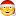 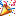 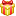 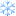 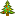 